广东省长隆慈善基金会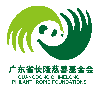 志愿者申请表（模板）申请日期：    年    月    日热衷于慈善和动植物保护事业，从我自愿做起！欢迎您的加入！申请原因参考：为能够更好地开展慈善事业及野生动物的保护、救护工作，能亲身参与慈善和保护活动中，通过实际行动，实现对慈善事业和野生动植物保护的初衷。为更好参与到慈善及野生动植物的保护科普工作中去，通过实际保护活动，加强对慈善事业和野生动植物保护的正确认识，并影响大众，带领更多人群，自愿申请成为一名志愿者， 为更好成为慈善事业和野生动植物保护的传授者，并带动更多热心群众支持和参于慈善及动植物保护，所以期望能成为一名志愿者。为更好宣传慈善事业和野生动植物保护，创造文明、美丽、富强、和谐的社会主义现代化国家，自愿申请成为一名志愿者。姓名性别籍贯年龄民族婚否单位岗位申请原因（请简要阐明您申请加入本基金会自愿者团队成员的原因，字数300字以内）所属单位人事意见基金会意见